Arbeitsplan 6 im Fach DeutschKlasse 5a/5b17.06. – 01.07.2020Liebe Klasse 5a/5b,      in dieser Woche wähle ich wieder fünf Schülerinnen und Schüler aus jeder Klasse aus, welche mir die Lösungen des neuen Arbeitsplanes per E-Mail schicken werden.Leider hat dies ja im letzten Durchlauf noch nicht so gut bei allen geklappt. Klasse 5a:ÖmerSilasYaseminEcrinGuoliKlasse 5b:AlfonsoBenyaminCrystelleJasminCaner Zur Erinnerung: Es werden ab sofort aus jeder Klasse fünf Schüler*innen von mir ausgewählt, die ein Foto/einen Scan der Lösungen des aktuellen Arbeitsplans am Ende der Bearbeitungszeit an mich per E-Mail senden müssen. Es kann also jeder von euch dran kommen.  Meine E-Mail-Adresse: anke.pfeiffer@stadt-frankfurt.de Wie immer gilt: Die *-Aufgabe darf erst bearbeitet werden, wenn alle Pflichtaufgaben erledigt wurden! Bei Rückfragen könnt ihr euch jederzeit per E-Mail bei mir melden. Viele Grüße von Frau Pfeiffer und Sam Arbeitsplan 6 DeutschKontrollblatt Überprüfe: Habe ich die Aufgabe vollständig erledigt?Habe ich die Aufgabe mit den Lösungen verglichen und Fehler korrigiert? Sam schickt euch in dieser Woche ein verschlafenes Wuff aus dem Auto 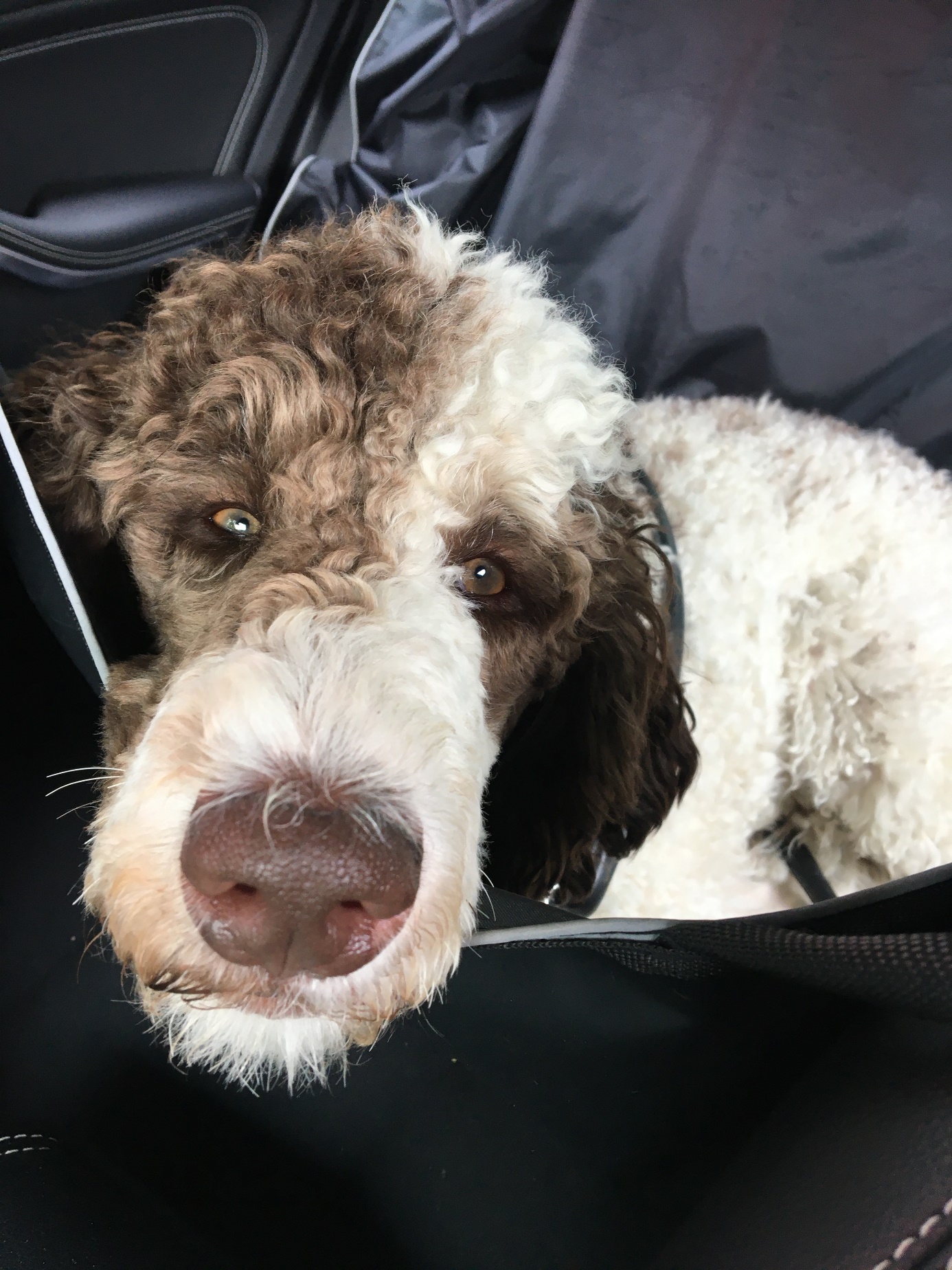 PflichtaufgabenErledigt ✍︎Mit den Lösungen verglichen ✍︎Sich in literarische Figuren einfühlen AH, S. 40, Text lesen keine Lösungen AH, S. 40, Nr. 1,2 und 3 AH, S. 41, Text lesenkeine Lösungen AH, S. 41, Nr. 4, 5,6,7,8,9 (Aufgabe 8 muss in das Schulheft geschrieben werden)Die Großschreibung von Nomen AH, S. 54 Kasten lesen + Nr. 1, 2 und 3AH, S. 55 Nr. 4, 5 und 6 AH, S. 56 Nr. 1 und 2 *-Aufgabe Aufgabe: Verfasse einen eigenen Text, der mindestens aus zehn Sätzen besteht. In jedem Satz soll sich mindestens ein Fehler (Groß- und Kleinschreibung von Nomen) befinden. Sobald wir uns wieder gemeinsam im Unterricht sehen, tauscht ihr die Blätter mit eurem Nachbarn und geht auf Fehlersuche! Schreibt euch deshalb die Lösungen zu euren Fehlerwörtern und die Anzahl der falsch geschriebenen Wörter auf, damit ihr sie nicht vergesst.  eigene Lösungen Unterschrift der Eltern: 